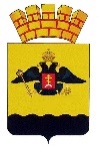 АДМИНИСТРАЦИЯ МУНИЦИПАЛЬНОГО ОБРАЗОВАНИЯГОРОД НОВОРОССИЙСКПОСТАНОВЛЕНИЕ______________                                                                                                     №___________г. НовороссийскОб утрате силы некоторых постановлений администрации муниципального образования город НовороссийскНа основании Федерального закона Российской Федерации от 06 октября 2003 года № 131-ФЗ «Об общих принципах организации местного самоуправления в Российской Федерации», руководствуясь статьей 34 Устава муниципального образования город Новороссийск, п о с т а н о в л я ю:1. Признать утратившими силу:1.1. Постановление администрации муниципального образования город Новороссийск от 25 апреля 2022 года № 2122 «Об утверждении административного регламента предоставления муниципальной услуги «Предоставление информации о проведении ярмарок, выставок народного творчества, ремесел на территории муниципального образования город Новороссийск» и об утрате силы постановления администрации муниципального образования город Новороссийск от 19 августа 2019 года № 3990».1.2. Постановление администрации муниципального образования город Новороссийск от 24 мая 2022 года № 2658 «Об утверждении административного регламента предоставления муниципальной услуги «Предоставление доступа к справочно-поисковому аппарату и базам данных муниципальных библиотек муниципального образования город Новороссийск» и об утрате силы постановления администрации муниципального образования город Новороссийск от 29 января 2021 года № 566».1.3. Постановление администрации муниципального образования город Новороссийск от 24 мая 2022 года № 2662 «Об утверждении административного регламента предоставления муниципальной услуги «Предоставление информации о времени и месте проведения театральных представлений, филармонических и эстрадных концертов и гастрольных мероприятий театров и филармоний, киносеансов, анонсы данных мероприятий» и об утрате силы постановления администрации муниципального образования город Новороссийск от 19 августа 2019 года № 3999».2. Отделу информационной политики и средств массовой информации опубликовать настоящее постановление в печатном бюллетене «Вестник муниципального образования город Новороссийск» и разместить на официальном сайте администрации муниципального образования город Новороссийск.3. Контроль за выполнением настоящего постановления возложить на заместителя главы муниципального образования Майорову Н.В.4. Постановление вступает в силу со дня его подписания.Глава муниципального образования                                                      А.В. Кравченко